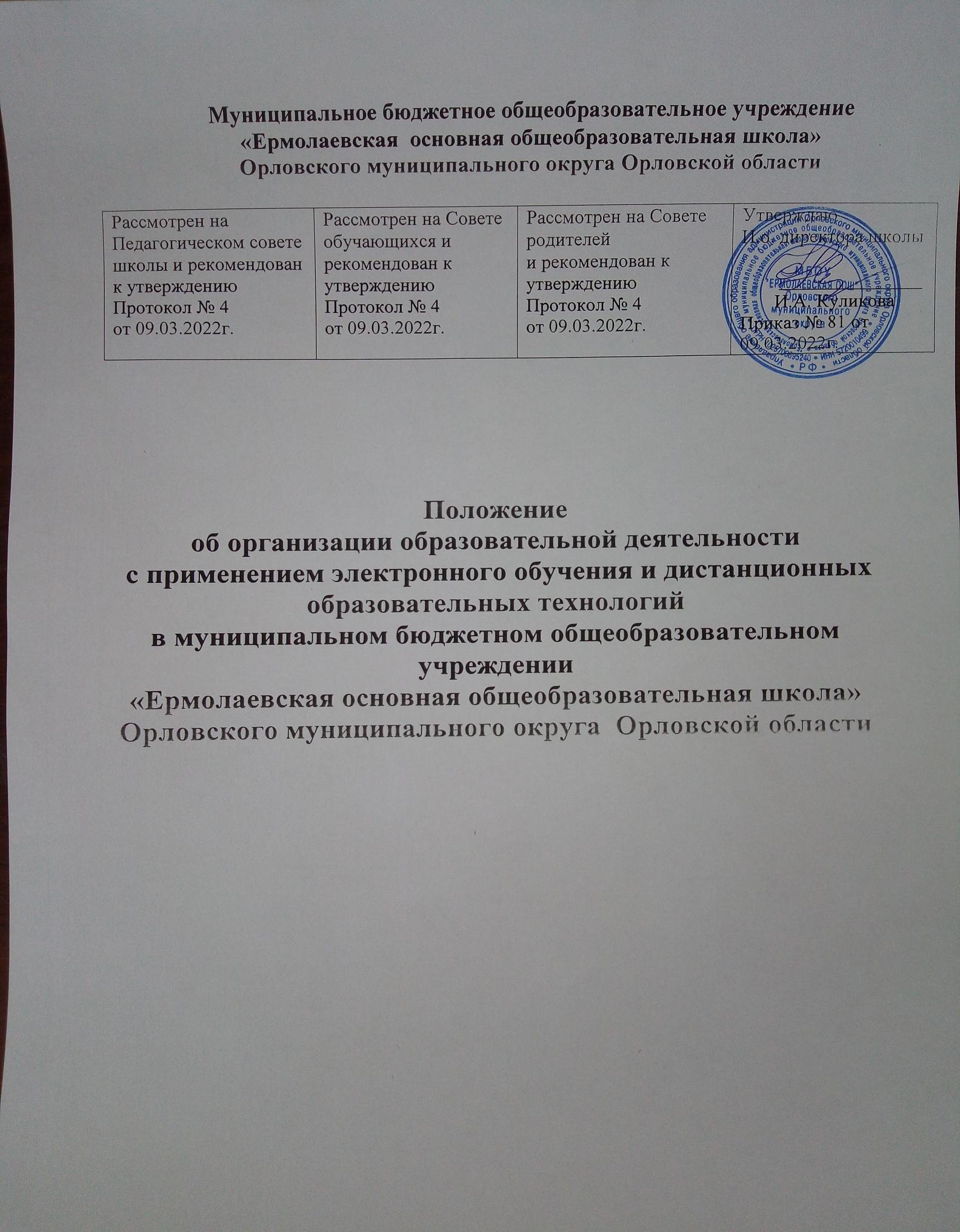                                                            1.Общие положения Настоящее Положение об организации образовательной деятельности с применением электронного обучения и дистанционных образовательных технологий в муниципальном бюджетном  общеобразовательном учреждении «Ермолаевская основная общеобразовательная школа» Орловского муниципального округа Орловской области (далее- Положение) разработано: -в соответствии с Федеральным законом от 29.12.2012г.№ 273-ФЗ «Об образовании в Российской Федерации» (далее- Федеральный закон №273-ФЗ) с изменениями от 02.07.2021г.;- Федеральным законом от 27.07.2006 г. № 152-ФЗ «О персональных данных»;-приказом Министерства образования и науки Российской Федерации от 11.05.2016 г. № 536 « Об утверждении Особенностей режима рабочего времени и времени отдыха педагогических и иных работников организаций, осуществляющих образовательную деятельность »;-приказом Минобрнауки от 23.08.2017г. № 816 «Об утверждении Порядка применения организациями , осуществляющими образовательную деятельность, электронного обучения, дистанционных образовательных технологий при реализации образовательных программ»;
-Федеральным государственным образовательным стандартом начального общего образования, утверждённым приказом Минобрнауки от 06.10.2009г. № 373; -Федеральным государственным образовательным стандартом основного общего образования, утвержденным приказом Минобрнауки от 17.12.2010г. № 1897; - СП 2.4.3648-20; -СанПиН 1.2.3685-21; - приказом Министерства просвещения России от 17.03.2020г. № 103 «Об утверждении временного порядка сопровождения реализации образовательных программ начального общего, основного общего, среднего общего образования, образовательных программ среднего профессионального образования и дополнительных общеобразовательных программ с применением электронного обучения и дистанционных образовательных технологий»;- приказом  Министерства просвещения России от 17.03.2020г. № 104 «Об организации образовательной деятельности в организациях, реализующих образовательные программы начального общего, основного общего, среднего общего образования, образовательные программы среднего профессионального образования, соответствующего дополнительного профессионального образования и дополнительные общеобразовательные программы, в условиях распространения новой коронавирусной инфекции на территории Российской Федерации» с применением электронного обучения и дистанционных образовательных технологий»;- постановлением Правительства РФ от 18.03.2020г. № 294 «Об утверждении Временных правил оформления листков нетрудоспособности, назначения и выплаты пособий по временной нетрудоспособности в случае карантина»; -приказом Минпросвещения РФ от 22.03.2021г. №115 «Об утверждении порядка организации и осуществления образовательной деятельности по основным общеобразовательным программам начального общего, основного общего и среднего общего образования»; -Уставом и локальными нормативными актами муниципального бюджетного общеобразовательного учреждения «Ермолаевская основная общеобразовательная школа» Орловского муниципального округа Орловской области; с учётом: - письма Минпросвещения России от 19.03.2020 № ГД-39/04; - письма Минпросвещения России от 16.11.2020 № ГД-2072/031.2. Положение разработано в целях определения единых подходов к деятельности образовательного учреждения по организации образовательной деятельности во время карантина, в дни с неблагоприятными погодными условиями, обеспечению условия обучающимися обязательного минимума содержания образовательных программ и регулирует т порядок организации и ведения образовательной деятельности с применением электронного обучения, дистанционных образовательных технологий. 1.3. Термины, используемые в настоящем положении:1.3.1. Карантин – период отмены учебных занятий, вызванных вспышкой инфекционного заболевания, по распоряжению Роспотребнадзора; 1.3.2. Дистанционное обучение – организация образовательной деятельности с применением дистанционных образовательных технологий, которые обеспечивают опосредованное (на расстоянии) взаимодействие обучающихся и педагогических работников с помощью информационнотелекоммуникационных сетей. Допускается при дистанционном обучении применять электронное обучение. 1.3.3. Электронное обучение – организация образовательной деятельности с применением содержащейся в базах данных и используемой при реализации образовательных программ информации и обеспечивающих ее обработку информационных технологий, технических средств, а также информационнотелекоммуникационных сетей, обеспечивающих передачу по линиям связи указанной информации, взаимодействие обучающихся и педагогических работников.1.3.4. Платформа дистанционного обучения (далее – ПДО) – информационная система, предназначенная для планирования, проведения и управления учебными мероприятиями в рамках дистанционного обучения. ПДО должна обеспечивать идентификацию личности обучающегося и контроль соблюдения условий проведения мероприятий, в рамках которых осуществляется оценка результатов обучения. 1.3.5. Электронное занятие – вид учебной деятельности, который предполагает использование педагогом и обучающимся средств электронного обучения и дистанционных образовательных технологий. В форме электронного занятия могут проходить уроки, лекции, семинары, практические занятия, лабораторные работы, контрольные работы и другие виды деятельности в соответствии с образовательной программой образовательного учреждения. 1.4. Основными элементами системы ЭО и ДОТ являются: образовательные онлайн- платформы; цифровые образовательные ресурсы, размещённые на образовательных сайтах; видеоконференции; вебинары; индивидуальные консультации по видео- и аудио- связи, чаты, мессенджеры, skуpе- общение; email; электронные письма, оповещения, рассылки; облачные сервисы; электронные носители мультимедийных приложений к учебникам; электронные пособия, разработанные с учетом требований законодательства РФ об образовательной деятельности, компьютерные системы тестирования и контроля знаний и другие.1.5. Учреждение вправе применять ЭО и ДОТ вне зависимости от формы получения общего образования или при их сочетании. 1.6. Учреждение самостоятельно принимает решение о применении ДОТ при реализации образовательных программ или их частей в отношении отдельных обучающихся по заявлениям родителей (законных представителей), исходя из имеющихся условий (материально – технических, кадровых, финансовых). 1.7. ЭО и ДОТ могут использоваться при непосредственном взаимодействии педагогического работника с обучающимися для решения задач персонализации образовательной деятельности. Образовательные программы могут реализовываться в смешанном (комбинированном) режиме- в зависимости от специфики образовательных задач и представления учебного материала. Соотношение объема проведённых часов, лабораторных и практических занятий применением ЭО и ДОТ или путем непосредственного взаимодействия педагогического работника с обучающимися определяется Учреждением в соответствии с образовательными программами с учетом потребностей обучающегося и условий осуществления образовательной деятельности.1.8. Образовательная деятельность, реализуемая в дистанционной форме, предусматривает значительную долю самостоятельных занятий, обучающихся, не имеющих возможности ежедневного посещения занятий; методическое и дидактическое обеспечение этой деятельности со стороны учреждения, а также регулярный систематический контроль и учет знаний обучающихся. Дистанционная форма обучения при необходимости может реализовываться комплексно с традиционной и другими, предусмотренными Федеральным законом от 29.12.2012г, № 273-ФЗ «Об образовании в Российской Федерации» с изменениями от 02.07.2021г., формами его получения. 1.9. Учреждение доводит до участников образовательных отношений информацию о реализации образовательных программ или их частей с применением ЭО и ДОТ, обеспечивающую возможность их правильного выбора.                                                                 2. Цели и задачи2.1. Основной целью применения ЭО и ДОТ является: - предоставление обучающимся возможности освоения программ общего образования непосредственно по месту жительства или его временного пребывания (нахождения); - предоставление условий для обучения с учетом особенностей психофизического развития, индивидуальных возможностей и состояния здоровья обучающихся, обучение по индивидуальному учебному плану при закреплении материала, освоении новых тем по предметам и выполнении внеаудиторной самостоятельной работы. 2.2. Использование электронного обучения и дистанционных образовательных технологий способствует решению следующих задач: - созданию условий для реализации индивидуальной образовательной траектории и персонализации обучения; - повышению качества обучения за счет применения средств современных информационных и коммуникационных технологий; - открытый доступ к различным информационным ресурсам для образовательной деятельности в любое удобное для обучающегося время; - созданию единой образовательной среды Учреждения; - повышению эффективности учебной деятельности, интенсификации самостоятельной работы обучающихся; - повышению эффективности организации учебной деятельности. 2.3. Основными направлениями деятельности являются: - обеспечение возможности применения в учебной деятельности ЭО и ДОТ; - обеспечение возможности эффективной подготовки к текущему контролю и промежуточной аттестации по ряду учебных дисциплин; - обеспечение исследовательской и проектной деятельности обучающегося; - обеспечение подготовки и участия в дистанционных конференциях, олимпиадах, конкурсах.3. Общий порядок организации образовательной деятельности (режим работы)3.1. Местом осуществления образовательной деятельности при реализации образовательных программ с применением электронного обучения, дистанционных образовательных технологий является место нахождения образовательного учреждения независимо от места нахождения обучающихся. 3.2. Дистанционное обучение применяется для реализации основных образовательных программ начального общего, основного общего образования, а также программ дополнительного образования. 3.3. Учреждение: – обеспечивает соответствующий применяемым технологиям уровень подготовки педагогических, учебно -вспомогательных, административно- хозяйственных работников; - самостоятельно определяет порядок оказания учебно-методической помощи обучающимся, в том числе в форме индивидуальных консультаций, оказываемых дистанционно с использованием информационных и телекоммуникационных технологий; - самостоятельно определяет соотношение объема занятий, проводимых путём непосредственного взаимодействия педагогического работника с обучающимся, в том числе с применением ЭО и ДОТ; - допускает отсутствие учебных занятий, проводимых путём непосредственного взаимодействия педагогического работника и обучающегося в учебных классах; - ведёт учет и осуществляет хранение результатов образовательной деятельности и внутренний документооборот на бумажном носителе и /или в электронной цифровой форме в соответствии с требованиями законодательства Российской Федерации; - обеспечивает защиту сведений, составляющих государственную или иную охраняемую законом тайну. 3.4.Учреждение размещает на своем официальном сайте в информационнотелекоммуникационной сети «Интернет» информацию о реализуемых программах, в том числе о реализуемых адаптированных образовательных программах, с указанием учебных предметов, курсов, дисциплин (модулей), предусмотренных соответствующей образовательной программой, а также об использовании при реализации указанных образовательных программ ЭО и ДОТ. 3.5. Во время карантина деятельность образовательного учреждения осуществляется в соответствии с утвержденным режимом работы, деятельность педагогических работников – в соответствии с установленной учебной нагрузкой, расписанием учебных занятий, иных работников – режимом рабочего времени, графиком сменности. 3.6. Объявление о карантинном режиме, других мероприятиях, влекущих за собой приостановление учебных занятий, размещается на официальном сайте МБОУ «Ермолаевская ООШ» Орловского муниципального округа в разделе «Дистанционное обучение», на информационном стенде в фойе образовательного учреждения или через средства телефонной связи. 3.7. Администрация образовательного учреждения обеспечивает доступность данного локального акта (размещает на официальном сайте МБОУ «Ермолаевская ООШ» Орловского муниципального округа) и организует разъяснительную работу по вопросам организации образовательной деятельности в карантинные и другие дни, связанные с необходимостью приостановления учебных занятий, в образовательном учреждении среди: - педагогических работников через совещания, педагогические советы; - обучающихся через беседы-инструктажи, классные часы; - родителей (законных представителей) обучающихся через родительские собрания, индивидуальные беседы. 3.8. Заместитель директора подает сведения о количестве заболевших обучающихся в Управление общего образования администрации Орловского муниципального округа (далее -УОО). На основании приказа УОО, приказа директора МБОУ «Ермолаевская  ООШ» Орловского муниципального округа (далее – Учреждение), издает внутренний приказ о временном приостановлении учебной деятельности или об ограничительных мероприятиях в отдельных классах и организации карантинного режима в образовательном учреждении (классе). 3.9. В дни отмены занятий в связи с карантином занятия организуются в дистанционном режиме с использованием официального сайта МБОУ «Ермолаевская ООШ» Орловского муниципального округа, ИСОУ «Виртуальная школа», при помощи других образовательных ресурсов и образовательных платформ. 3.10. Учреждение полностью или частично в отношении некоторых классов и групп переходит на дистанционный режим обучения при наличии соответствующего распорядительного акта и (или) официального рекомендательного документа со стороны органа исполнительной власти, осуществляющего управление в сфере образования, при наличие предписания иных органов власти, отвечающих за безопасность и благополучие населения, в иных исключительных случаях. 3.11. Дистанционное обучение не должно увеличивать нагрузку на обучающихся, педагогов и родителей (законных представителей). 3.12. Обучение в дистанционной форме осуществляется по отдельным темам учебных предметов, включенных в учебный план образовательного учреждения при необходимости организации такого обучения (карантин, временная нетрудоспособность и т.п.), так и по всему комплексу предметов учебного плана. Выбор предметов изучения осуществляется совершеннолетними обучающимися или родителями (законными представителями) несовершеннолетних обучающихся по согласованию с образовательным учреждением. 3.13. Образовательное учреждение вносит корректировки в рабочие программы и учебные планы. 3.14. При реализации образовательных программ или их частей с применением исключительно электронного обучения, дистанционных образовательных технологий образовательное учреждение самостоятельно и (или) с использованием ресурсов иных организаций: - создает условия для функционирования электронной информационнообразовательной среды, обеспечивающей освоение обучающимися образовательных программ или их частей в полном объеме независимо от места нахождения обучающихся; - обеспечивает идентификацию личности обучающегося, выбор способа которой осуществляется организацией самостоятельно, и контроль соблюдения условий проведения мероприятий, в рамках которых осуществляется оценка результатов обучения. 3.15. Переход на дистанционный режим обучения не ведет к изменению формы обучения (очной, заочной, очно-заочной), закрепленной заявлением и или договором приема/перевода в образовательное учреждение для освоения ООП того или иного уровня. При необходимости допускается интеграция форм обучения (очного и электронного). 3.16. Образовательное учреждение, осуществляющее образовательную деятельность по образовательным программам начального общего, основного общего образования и (или) по дополнительным общеобразовательным программам с применением электронного обучения и дистанционных образовательных технологий: - разрабатывает и утверждает локальный акт (приказ, положение) об организации дистанционного обучения, в котором определяет, в том числе порядок оказания учебно-методической помощи обучающимся (индивидуальных консультаций) и проведения текущего контроля и итогового контроля по учебным дисциплинам; - вносит изменения в календарный учебный график, учебный план в части форм промежуточной аттестации обучающихся, а также порядок ее организации с применением ДОТ; в план внеурочной деятельности и основные меры по его выполнению посредством предоставления онлайн-досуга, стимулирующего достижение обучающимися личностных и метапредметных образовательных результатов; - формирует расписание занятий на каждый учебный день в соответствии с учебным планом о каждой дисциплине, предусматривая дифференциацию по классам и сокращение времени проведения урока до 30 минут; - разрабатывает обязательные меры психолого-педагогической поддержки обучающихся; - определяет минимальную долю индивидуальных консультаций с обучающимися в общем объеме учебных занятий, проведенных с использованием ДОТ; - составляет перечень ЭО и ДОТ, применяемых независимо от уровня ООП; - информирует обучающихся и их родителей (законных представителей) о реализации образовательных программ или их частей с применением ЭО и ДОТ, в том числе знакомит с расписанием занятий, графиком проведения текущего контроля и итогового контроля по учебным дисциплинам, консультаций; - обеспечивает ведение учета результатов образовательной деятельности в электронной форме; -знакомит обучающихся и родителей (законных представителей) с новым форматом работы: расписанием занятий, графиком контрольных работ, консультаций; - иные вопросы организации обучения. 3.17. Выбор родителями (законными представителями) обучающегося формы дистанционного обучения по образовательной программе начального общего, основного общего образования, а также по дополнительным общеобразовательным программам подтверждается документально (наличие письменного заявления родителя(ей) (законного представителя) 3.18. При реализации образовательных программ начального общего, основного общего образования, а также по дополнительным общеобразовательным программам применением электронного обучения и дистанционных образовательных технологий образовательного учреждения рекомендуется обеспечить внесение соответствующих корректировок в рабочие программы и (или) учебные планы в части форм обучения (лекция, онлайн консультация), технических средств обучения. 3.19. Учреждение обеспечивает каждому обучающемуся возможность доступа к средствам ЭО и ДОТ, в т.ч. к образовательной онлайн-платформе, используемой Учреждением в качестве основного информационного ресурса, в объеме часов учебного плана, необходимом для освоения соответствующей программы. 3.20. Учреждение должно предпринимать все усилия к недопущению неравенства обучающихся из-за технических или других ограничений дистанционного обучения. Обучающиеся должны иметь возможность учиться, даже если им недоступен стабильный Интернет или отсутствуют цифровые устройства (компьютер, планшет и иные). 3.21. В зависимости от технических возможностей связи у обучающихся возможен выбор вида ЭО и ДОТ на период не менее недели из следующих вариантов: 1 вариант - обучающийся получает от педагогов задания, которые выполняет по бумажному учебнику или учебному пособию. Выполненные работы на бумажном носителе обучающийся или его представитель передает в Учреждение на проверку с заранее определенной периодичностью. 2 вариант - обучающийся получает задания и отправляет на проверку задания через онлайн-средства (например, электронной почты, WhatsApp) совместной работы и специальный сервис взаимодействия педагогов и обучающихся. Подключения с видео или аудио связью не производится. Обучающиеся работают в обычных тетрадях, при необходимости фотографируют и отсылают педагогу выполненные задания, которые он проверяет, делает пометки, также при необходимости фотографирует и возвращает обучающемуся. 3 вариант - обучающийся в полном объеме применяет все ДОТ, включая видео и аудио взаимодействие. Если от обучающегося или родителя (законного представителя) не поступило информации о выборе конкретного варианта, считается что обучающийся планирует работать по варианту 1. 3.22. При применении ДОТ допускается составление индивидуальных учебных планов (далее – ИУП). Индивидуальный учебный план - учебный план, обеспечивающий освоение образовательной программы на основе индивидуализации ее содержания с учетом особенностей и образовательных потребностей конкретного обучающегося. На индивидуальный учебный план могут переходить следующие категории обучающихся: - одаренные и высокомотивированные обучающиеся, дети с высокой успешностью освоения образовательной программы; - обучающиеся с ограниченными возможностями здоровья. Обучающиеся с ОВЗ должны иметь рекомендации ПМПК для того, чтобы определить необходимые формы и методы обучения; нормативный срок освоения образовательных программ общего образования может быть изменен Учреждением в соответствии с рекомендациями ПМПК ;- обучающиеся, которые не ликвидировали академическую задолженность; - обучающиеся с устойчивой дезадаптацией и неспособностью к усвоению образовательных программ в условиях массовой школы; - обучающиеся, находящиеся на самоизоляции по решению семьи или по предписанию врачей. 3.23. Порядок обучения по ИУП определяется локальным нормативным актом Учреждения. Реализация ИУП осуществляется в рамках осваиваемой образовательной программы. 3.24. Переход на обучение по ИУП осуществляется на добровольной основе по заявлению родителей (законных представителей) обучающегося с учетом мнения обучающегося либо по заявлению совершеннолетнего обучающегося. 3.25. Решение о переводе на обучение по ИУП оформляется приказом директора образовательного учреждения. 3.26. ИУП разрабатывается на учебный год или срок, указанный в заявлении родителя (законного представителя) обучающегося и должен содержать: - обязательные предметные области и учебные предметы соответствующего уровня общего образования; - учебные предметы, курсы, дисциплины (модули), выбираемые обучающимися и (или) родителями (законными представителями); - курсы внеурочной деятельности. Объем минимальной/максимальной нагрузки по ИУП должен соответствовать требованиям СанПиН. 3.27. Согласие на дистанционное обучение оформляется в форме заявления родителя (законного представителя). 3.28. Для обеспечения дистанционного обучения образовательное учреждение: - назначает ответственного за реализацию дистанционного обучения, в том числе в каждом классе, который обучается дистанционно; - организует необходимую методическую поддержку обучающихся, родителей (законных представителей) и работников образовательного учреждения по вопросам дистанционного обучения; -оказывает информационную поддержку обучающимся, родителям (законным представителям) и работникам образовательного учреждения, в том числе знакомит с необходимыми дистанционными ресурсами; - осуществляет мониторинг процесса дистанционного обучения, анализ и учет результатов дистанционного обучения.4. Текущий контроль и промежуточная аттестация обучающихся в условиях использования электронного обучения и дистанционных образовательных технологий4.1. В условиях дистанционного режима обучения предмет текущего, итогового контроля и промежуточной аттестации обучающихся сохраняется. Оценке подлежат планируемые результаты, которые изначально, на момент разработки ООП, прописаны в рабочих программах по каждому учебному предмету, курсу учебного плана и курсам внеурочной деятельности. 4.2. Переход исключительно на дистанционные формы текущего и итогового контроля и изменение календарных сроков его проведения в условияхизмененного расписания не ведут к сокращению состава оцениваемых предметных и метапредметных образовательных результатов. 4.3. Охват в ходе текущего контроля всех результатов, прописанных в тематических разделах, осваиваемых за период дистанционного режима обучения, обеспечивает педагог. 4.4. По завершении освоения того или иного тематического раздела педагог использует для проведения текущего контроля одну из форм: - тестирование посредством оцифрованных форм с автоматической обработкой результатов; - выполнение тестов и прочих контрольных заданий (задач, лабораторных практикумов, сочинений) в текстовых и табличных файлах на онлайн- платформе или на локальном АРМ пользователя и пересылку по электронной почте с последующей «ручной» проверкой педагогом; - опрос посредством оцифрованных форм с автоматической обработкой результатов; - выполнения заданий на онлайн- платформах совместной работы; - экспертная оценка текста проектной работы с приложениями аудио- и (или) видео-файлов; - учет результатов самопроверки, осуществленной обучающимся внутри электронных образовательных продуктов, размещенных на рекомендованных педагогом платформах; - учет результатов и итогов в процессе освоения программ; - иные формы проверочных заданий.4.5. Результаты текущего и итогового контроля педагог фиксирует в электронном журнале. 4.6. Администрация школы в ежедневном режиме с помощью отчетов ИСОУ «Виртуальная школа»: « Отчет по ведению журнала за период по классам» и «Отчет заполнения журнала ( по классам)» отслеживает своевременность выставления отметок.4.7. По запросу администратора или родителей (законных представителей) педагог предоставляет информацию о динамике развития метапредметных образовательных результатов в части, предусмотренной тематическим планированием рабочей программы. 4.8. Диагностика личностного развития обучающихся, закрепленная за процедурами текущего тематического контроля, переводится, в условиях дистанционного режима обучения, в формат психолого-педагогического мониторинга активности обучающихся. При сохранении общей рамки диагностируемых личностных образовательных результатов, встроенное педагогическое наблюдение заменяется на анализ вовлеченности обучающихся в онлайн-форматы досуга, предложенные Учреждением. 4.9. Результаты мониторинга личностного развития обучающихся обрабатываются в оперативно принятом порядке; соответствующие документы используются для оценки эффективности Программы воспитания, в т.ч. организованного в условиях дистанционного режима онлайн-досуга обучающихся. 4.10. Промежуточная аттестация в условиях планового применения ЭО и ДОТ осуществляется в соответствии с формами, обозначенными учебным планом ООП по уровню общего образования.4.11. Применение ЭО для промежуточной аттестации в условиях использования ЭО и ДОТ допускается при условии технической возможности проверить соблюдение академической честности обучающихся при выполнении заданий. 4.12. Сроки проведения промежуточной аттестации в условиях применения ЭО и ДОТ утверждаются приказом директора образовательного учреждения согласно календарному учебному графику ООП по уровню общего образования. 4.13. Результаты, полученные в ходе текущего и итогового контроля, промежуточной аттестации в условиях дистанционного обучения, являются документальной основой для составления ежегодного отчета о самообследовании. 4.14 Учреждение ведет учет и осуществляет хранение результатов образовательной деятельности и внутренний документооборот на бумажном носителе и/или в электронно-цифровой форме в соответствии с требованиями законодательства РФ.               5. Порядок оказания методической помощи обучающимся5.1. При осуществлении дистанционного обучения образовательное обучение оказывает учебно-методическую помощь обучающимся, в том числе в форме индивидуальных консультаций, оказываемых дистанционно с использованием информационных и телекоммуникационных технологий по выбору учителя. 5.2. Расписание индивидуальных и коллективных консультаций составляется учителем и направляется через ПДО, электронный дневник и электронную почту родителя (законного представителя) и обучающегося (при наличии) не позднее чем за один день до консультации. 5.3.При возникновении технических сбоев программного обеспечения, сети интернет учитель вправе выбрать любой другой способ оповещения о консультации (сотовая связь, мессенджеры).               6. Особенности режима занятий при электронном и дистанционном обучении6.1. При использовании ЭСО на занятиях соблюдаются нормы продолжительности, установленные санитарными правилами и гигиеническими нормативами. 6.2. Одновременное использование обучающимися на занятиях более двух различных ЭСО не допускается. Использование ноутбуков обучающимися начальных классов возможно при наличии дополнительной клавиатуры. 6.3. Для образовательных целей мобильные средства связи не используются.6.4. Расписание занятий с использованием дистанционных образовательных технологий, электронного обучения составляется с учетом дневной и недельной динамики умственной работоспособности обучающихся и трудности учебных предметов. Обучение должно заканчиваться не позднее 18.00. Продолжительность урока не должна превышать 30 минут. 6.5. При использовании ЭСО во время занятий и перемен должна проводиться гимнастика для глаз. При использовании книжных учебных изданий гимнастика для глаз должна проводиться во время перемен. Для профилактики нарушений осанки во время занятий должны проводиться соответствующие физические упражнения (далее - физкультминутки)6.6. При использовании ЭСО с демонстрацией обучающих фильмов, программ или иной информации, предусматривающих ее фиксацию в тетрадях воспитанниками и обучающимися, продолжительность непрерывного использования экрана не должна превышать для детей 5-7 лет - 5-7 минут, для учащихся 1-4-х классов - 10 минут, для 5-9-х классов - 15 минут. 6.7. Общая продолжительность использования ЭСО на уроке не должна превышать для интерактивной доски - для детей до 10 лет - 20 минут, старше 10 лет - 30 минут; компьютера - для детей 1-2 классов - 20 минут, 3-4 классов - 25 минут, 5-9 классов - 30 минут, 10-11 классов - 35 минут. 6.8. Режим учебного дня, в том числе во время учебных занятий, должен включать различные формы двигательной активности.6.9. В середине урока организуется перерыв для проведения комплекса упражнений для профилактики зрительного утомления, повышения активности центральной нервной системы, снятия напряжения с мышц шеи и плечевого пояса, с мышц туловища, для укрепления мышц и связок нижних конечностей. 6.10. Учитель обеспечивает ежедневную дезинфекцию электронного оборудования, в том числе сенсорного экрана, клавиатуры, компьютерной мыши, при их использовании, в соответствии с рекомендациями производителя либо с использованием растворов или салфеток на спиртовой основе, содержащих не менее 70% спирта.7. Обязанности и права участников образовательных отношений в условиях перехода на дистанционный режим обучения7.1. Учреждение обязано: - обеспечить реализацию образовательных программ в полном объеме, включая организацию и проведение промежуточной аттестации обучающихся; - формировать внутренние регламенты учета посещаемости обучающимися учебных занятий, организованных с применением ЭО и ДОТ; своевременно (не позднее пяти рабочих дней до их фактического применения), доводить соответствующую информацию до всех участников образовательных отношений; - корректировать должностной функционал педагогов-предметников, классных руководителей и прочих работников, привлекаемых к реализации ООП в условиях дистанционного режима обучения, в объеме, необходимом для обеспечения гарантий обучающихся на получение образования; - требовать от педагогов-предметников, привлекаемых к реализации ООП в условиях дистанционного режима обучения, необходимых профессиональных усилий по сохранению эмоционального благополучия обучающихся, испытывающих дискомфорт в ситуации растущего объема ДОТ и сниженного живого взаимодействия с одноклассниками и педагогами;- предоставлять обучающимся возможность осваивать отдельные тематические разделы рабочей программы по предмету и (или) курсу учебного плана самостоятельно, с использованием рекомендованных педагогом продуктов/ сервисов ЭО и при условии последующего прохождения промежуточной аттестации в установленном порядке и формах;- предоставлять обучающимся право на учет результатов, полученных обучающимися с использованием рекомендованных педагогом продуктов ЭО в ходе текущего контроля; - предпринять все возможные меры, чтобы переход на дистанционный режим обучения не снизил показателей успеваемости обучающихся; - защищать персональные данные педагогов, обучающихся и их родителей (законных представителей) в процессе их получения и обработки для целей дистанционного режима обучения; - проводить итоговую аттестацию с применением ЭО и ДОТ или принять решение о переносе сроков итоговой аттестации в случае, если длительный период дистанционного обучения накладывается на плановые сроки итоговой аттестации. 7.2. Учреждение имеет право: - использовать для выполнения обязательств по реализации образовательных программ в полном объеме, включая организацию и проведение промежуточной аттестации обучающихся, как ресурсы собственной среды дистанционного обучения, так и заключать договоры на использование соответствующих ресурсов сторонней организации, находящейся в юрисдикции РФ и предоставляющей цифровые образовательные услуги с учетом действующего законодательства в системе образования; - выявлять семьи обучающихся, испытывающих трудности в предоставлении своим детям минимальных условий удаленного освоения ими ООП и оказывать посильную, не противоречащую нормам этики и официальным регламентам взаимодействия с родителями (законными представителями), помощь; - делать информационные рассылки и оповещения в коллективных родительских чатах в период с 08:00 до 18:00 по московскому времени, чтобы дать возможность оперативно ознакомиться и среагировать на информацию. 7.3. Педагогические работники обязаны: - планировать свою педагогическую деятельность с учетом системы дистанционного обучения, создавать простейшие, нужные для обучающихся, ресурсы и задания; - выражать свое отношение к работам обучающихся в виде текстовых или аудио рецензий, устных онлайн -консультаций; - своевременно осуществлять корректировку календарно-тематического планирования рабочей учебной программы с целью обеспечения освоения обучающимися образовательных программ в полном объёме, используя блочную подачу учебного материала, проведение интегрированных уроков и резервное время; - доводить до сведения обучающихся, их родителей (законных представителей) информацию о применяемых формах работы, видах индивидуальной или практической работы и критериях оценивания; - предоставлять обучающимся, не имеющим доступа в Интернет, пакет заданий на бумажном носителе на весь период дистанционного обучения; - доводить до сведения обучающихся и их родителей (законных представителей) условия контроля освоения материала после выхода с дистанционного обучения; - оценивать самостоятельную работу обучающихся во время дистанционного обучения через обратную связь в электронном виде либо через проверочные работы по предмету после выхода с дистанционного обучения;- по темам и заданиям, вызвавшим затруднения обучающихся при самостоятельном изучении, проводить онлайн-консультации, пробелы устраняются через индивидуальную работу с обучающимися после выхода с дистанционного обучения; - ежедневно заполнять электронный журнал в ИСОУ «Виртуальная школа». 7.3.1. Педагоги, выполняющие функции классных руководителей: - проводят разъяснительную работу с родителями (законными представителями), доводят информацию о дистанционном режиме обучения в классе и его сроках через электронный дневник или личное сообщение по домашнему (мобильному) телефону, или через другие виды связи; - доводят информацию до обучающихся и их родителей (законных представителей) о заданиях на период дистанционного режима с целью выполнения программного материала; - информирует родителей (законных представителей) об итогах учебной деятельности их детей в определенное приказом время; - ведут ежедневный учет фактического участия обучающихся в организованных дистанционных занятиях, в том числе, обучающихся, по болезни или по другим уважительным причинам, временно не участвующих в образовательной деятельности; - организуют при необходимости обратную связь с обучающимися, родителями (законными представителями) обучающихся, педагогов и представителей администрации Учреждения.7.4. Педагогические работники имеют право: - на авторизированный доступ к специализированным образовательным ресурсам; - применять имеющиеся электронные средства обучения или создавать собственные; - на прохождение соответствующей подготовки. 7.4.1. В период  дистанционной работы: - перевод педагогических и иных работников на дистанционную работу в целях предотвращения распространения новой коронавирусной инфекции  является временным изменением условий трудового договора. При этом за работником сохраняются все социально-трудовые права и гарантии, включая уровень заработной платы. Перевод работников на дистанционную работу оформляется приказом директора образовательного учреждения, в котором будут оговорены условия удаленной работы и её сроки (или событие), иначе такая временная работа может стать постоянной. Условие о том, что работа будет выполняться дистанционно, можно закрепить в дополнительном соглашении к трудовому договору с учётом особенностей главы 49.1. Трудового кодекса РФ. Работник имеет право оформить листок нетрудоспособности (больничный лист). Временные правила оформления листков нетрудоспособности, назначения и выплаты пособий по временной нетрудоспособности в случае карантина утверждены постановлением Правительства Российской Федерации от 18.03.2020 № 294. 7.5. Обучающиеся обязаны:- добросовестно выполнять свои учебные обязательства по освоению ООП, включая участие во всех предусмотренных расписанием дистанционного режима обучения учебных мероприятиях, выполнение рекомендованных педагогом самостоятельных онлайн-работ, прохождение онлайн-процедур текущего контроля; - информировать классного руководителя об объективных фактах, препятствующих полноценному пребыванию в технической среде дистанционного обучения; корректно предлагать свои решения и получать конструктивную обратную связь; - проявлять посильную инициативу в поиске и использовании образовательных продуктов ЭО в качестве дополнительного ресурса при самоподготовке; - принимать трудности освоения ООП в дистанционном режиме, стараться быть открытыми к информационной и эмоциональной поддержке одноклассников и педагогов; - находить возможности для развивающего досуга, предпринимать все усилия для сохранения баланса своих интересов и интересов педагогов, учитывать позицию родителей (законных представителей). 7.6. Обучающиеся имеют право: - консультироваться у педагогов и классных руководителей в организационных вопросах дистанционного режима обучения; - использовать образовательные продукты ЭО в качестве дополнительного ресурса при самоподготовке; - предъявлять результаты самоподготовки педагогу для зачета в рамках текущего контроля; - обращаться к классному руководителю с обоснованной, опирающейся на конкретные факты, просьбой об индивидуальном графике освоения рабочих программ в рамках общего расписания дистанционных учебных занятий; - получать техническую помощь у технического специалиста образовательного учреждения, посредством обращений по электронной почте с описанием технической проблемы и (или) звонка по телефону, указанному на сайте образовательного учреждения; - запрашивать и получать индивидуальные консультации у педагога-психолога с соблюдением конфиденциальности существа консультации. 7.7. Родители (законные представители) обучающихся обязаны: - осуществлять контроль выполнения их ребенком карантинного режима; - осуществлять контроль выполнения их ребенком домашних заданий во время карантина, в том числе с применением дистанционных технологий. 7.8. Родители (законные представители) несут ответственность за освоение их детьми образовательных программ вместе с образовательным учреждением. Как при обычном обучении родители (законные представители) отвечали за физическое присутствие ребенка в школе, точно также они отвечают: - за обеспечение условий проведения занятий обучающегося с педагогом; - за полноценное выполнение заданий на дистанционном обучении и присутствие на дистанционных занятиях, а так же ликвидацию задолженностей (при наличии) по учебным предметам. 7.9. Родители (законные представители) обучающихся имеют право: - ознакомиться с данным Положением;- получать от классного руководителя информацию о дистанционном режиме обучения в образовательном учреждении и его сроках через запись в дневниках обучающихся или личное сообщение по телефонной связи;  получать информацию о полученных заданиях и итогах учебной деятельности обучающихся, в том числе с применением дистанционных форм обучения. 8. Информирование обучающихся и родителей (законных представителей) о реализации образовательных программ с применением ЭО и ДОТ 8.1. Учреждение доводит до участников образовательных отношений информацию о реализации образовательных программ или их частей с применением ЭО и ДОТ, о сроках и формах текущего, промежуточного и итогового контроля знаний обучающихся по учебным дисциплинам, графике консультаций, обеспечивающую возможность их правильного выбора. 8.2. С целью информирования обучающихся и родителей (законных представителей) о реализации образовательных программ или их частей с применением ЭО и ДОТ в образовательном учреждении необходимо: 8.2.1.Использовать сайт образовательного учреждения в качестве «единого окна», где обучающиеся, родители (законные представители), педагоги могут получить оперативную информацию о том, как организовано и как реализуется дистанционное обучение (размещение расписания онлайн-занятий, информации с телефонами «горячей линии», контактов электронной почты, инструкций, памяток, рекомендаций, графиков консультаций, проведения текущего контроля и итогового контроля по учебным предметам). 8.2.2. Выбрать единую для образовательного учреждения образовательную платформу (по мере необходимости – две-три платформы). 8.2.3. Вести учет результатов обучения с применением ДОТ в цифровом виде через электронный журнал/дневник(«Виртуальная школа»). 8.2.4. Сформировать и довести до сведения педагогических работников, обучающихся и родителей (законных представителей) минимальные технические условия, необходимые для реализации общеобразовательных программ с применением ЭО и ДОТ с любых устройств (компьютеров, ноутбуков, планшетов и иное). 8.2.5. Утвердить регламенты использования цифровых технологий и средств коммуникации: кому и какой доступ предоставлен, кто и в какой срок обязан реагировать, как сохранять персональные данные и т.д. 8.2.6. Назначить ответственных за информирование и консультирование родителей (законных представителей), обучающихся и педагогов по переходу на обучение с применением ДОТ.8.2.7. Настроить работу Интернет – приемной/горячей линии на официальном сайте образовательного учреждения, а также использовать альтернативные ресурсы для обращения родителей (законных представителей) и информирования участников образовательных отношений по вопросам применения ДОТ.                                             9. Заключительное положение9.1. Данное Положение вступает в силу с момента его утверждения и действует до принятия нового в рамках действующего нормативного законодательного регулирования в области общего образования. 9.2. Изменения в настоящее Положение вносятся в связи с изменениями федеральных норм применения ЭО и ДОТ в образовательных организациях и (или) на основании оперативной информации, поступившей в процессе обучения в дистанционном режиме и имеющей принципиальное значение для сохранения качества образования в соответствующих условиях